	Základní škola a Praktická škola, Opava, Slezského odboje 5,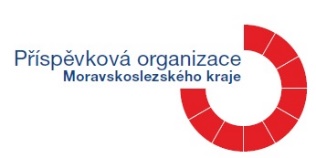 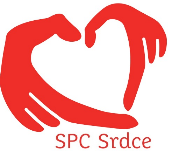 příspěvková organizaceSpeciálně pedagogické centrum Srdce	746 01 Opava, tel.: 553 626 092, 733 611 510, ID DS hjai8cx,                                                          e-mail: spcsrdce@zspsopava.czZPRÁVA ŠKOLY O ŽÁKOVI ZŠ  jako podklad k posouzení speciálně vzdělávacích potřeb žáka a stanovení míry podpůrných opatření ve vzdělávání vyplní zákonný zástupce / zletilý klient Žádám tímto o vyšetření žáka/ zletilého žáka (jméno a příjmení)                 narozeného dne (datum)Důvod vyšetření: Kontaktní údaje na rodiče žáka/zletilého žáka: Současně žádám o zpracování níže uvedeného pedagogického zjištění školy (informace o dosavadním průběhu vzdělávání žáka) a o jeho zaslání na adresu příslušného pracoviště SPC. Jméno a příjmení zákonného zástupce žáka/zletilého žáka:    Podpis zákonného zástupce žáka/zletilého žáka:ZPRÁVA ŠKOLY O ŽÁKOVI ZŠ informace o dosavadním průběhu vzdělávání žáka – vyplní škola Současný stav klasifikace: Informace o intervenci jiného odborného pracoviště (má-li škola tyto informace k dispozici, příp. závěry odborných vyšetření):                 Dosavadní provedená opatření k řešení problémů žáka:Žákovi byla poskytována podpora: Situace v kmenové třídě žáka: Počet žáků ve třídě, kterým je při vzdělávání poskytována podpora: Vypište pomůcky, které žák používá: Návrh podpůrných opatření, která mají být aplikována: Návrh vzdělávání:  Návrh organizace výuky: Návrh personální podpory: Telefon:              Email:Jméno a příjmení žáka:Jméno a příjmení žáka:Jméno a příjmení žáka:Datum narození:Datum narození:Datum narození: Bydliště BydlištěPSČ:Jméno, příjmení, titul matkyJméno, příjmení, titul matkyTelefon:Jméno, příjmení, titul otceJméno, příjmení, titul otceTelefonNázev kmenové školy:Název kmenové školy:Název kmenové školy:Adresa školy:(podle rejstříku škol)Adresa školy:(podle rejstříku škol)PSČ:Datová schránka školy:Datová schránka školy:Datová schránka školy:Telefon školy:                                                               Email školy:Email školy:Datum ukončení studia od:Datum ukončení studia od:Datum zahájení studia od:Datum zahájení studia od:Datum zahájení studia od:Třída (1. A, VII. B apod.):Ročník:Ročník:Ročník:Rok školní docházky:Opakoval/a ročník (ano/ne):Opakoval/a ročník (ano/ne):Opakoval/a ročník (ano/ne):Pokud ano, který ročník:  Pokud ano, který ročník:  Vzdělávací program:Vzdělávací program:Vzdělávací program:Vzdělávací program:Vzdělávací program:Žák navštěvuje školní družinu nebo školní klub (ano/ne):  Žák navštěvuje školní družinu nebo školní klub (ano/ne):  Žák navštěvuje školní družinu nebo školní klub (ano/ne):  Žák navštěvuje školní družinu nebo školní klub (ano/ne):  Žák navštěvuje školní družinu nebo školní klub (ano/ne):  školní prospěch 1. stupeň ČJ M M Cizí jazyk Prv Vl Vl Př Hv VvPs Ps Tv školní prospěch 1. stupeň školní prospěch 2. stupeň ČJ M Cizí jazyk Cizí jazyk D Z P P F Ch Hv Vv Vv Pv Pv Tv školní prospěch 2. stupeň Jiné předměty (vypište):Chování žáka ve škole (vztah ke školní práci, chování k učitelům a spolužákům, volnočasové aktivity apod.):  Rodinné prostředí žáka a jeho výchovné působení na žáka z pohledu školy (včetně skutečnosti, že žák vyrůstá v odlišném kulturním prostředí nebo specifických životních podmínkách):  k prvotnímu vyšetření                                                   ke kontrolnímu vyšetřeníPoslední vyšetření dne:Poslední vyšetření dne:Důvody vyšetření – podrobně specifikujte projevy (zdravotní znevýhodnění, nedostatek nadání, specifická porucha učení nebo chování, nedostatky v domácí přípravě, zhodnocení posouzení spec. vzdělávacích potřeb, zhodnocení posouzení míry podpůrných opatření, event. zhodnocení aktuálního stavu žáka apod.):Charakteristika vědomostí a dovedností v M a ČJ (vyplňte, co se daří, případně obtíže) jiné školské poradenské zařízení (PPP, SPC)     středisko výchovné péčeodborný lékař (např.: psychiatr, neurolog …)Logoped  jiné odborné pracovištěasistentem pedgogasdílenýNFNjinév ZŠ počet hodin:v MŠ počet hodin:školním psychologemškolním psychologemPlán pedagogické podporyPlán pedagogické podporyŠkolním speciálním pedagogemŠkolním speciálním pedagogemIndividuální vzdělávací plán (IVP)Individuální vzdělávací plán (IVP)Dalším pedagogickým pracovníkemDalším pedagogickým pracovníkemStupeň podpůrného opatření (napište číslo)Stupeň podpůrného opatření (napište číslo)Celkový počet žáků ve třídě: Počet nadaných žáků: Počet žáků se SVP s přiznaným podpůrným opatřením I. stupně: Počet žáků se SVP s přiznaným podpůrným opatřením II. – V. stupně: Situace v kmenové třídě žáka – personální podpora: asistentem pedagogaškolním speciálním pedagogem školním psychologemdalším pedagogickým pracovníkem Kompenzační pomůcky: Speciální učebnice a pomůcky: Softwarové a IT vybavení: bez IVPinkluzivní vzdělávání v běžné ZŠ s IVPtřída, oddělení, skupina v běžné škole podle § 16, odst. 9 ŠZ zařazení do školy, která vzdělává žáky dle § 16 odst. 9 ŠZ (nutné doložit žádost zákonného zástupce nebo zletilého žáka!) předměty speciálně pedagogické péče pedagogická intervence (podpora přípravy na školu) snížení počtu žáků ve třídě asistent pedagoga sdílený NFN jiné V ZŠ počet hodinV ZŠ počet hodinV ŠD počet hodinyV ŠD počet hodinyškolní speciální pedagog školní speciální pedagog školní speciální pedagog školní speciální pedagog školní psycholog školní psycholog školní psycholog školní psycholog další pedagogický pracovník další pedagogický pracovník další pedagogický pracovník další pedagogický pracovník přítomnost další osoby – osobní asistent, zdravotnický pracovník (vypište): přítomnost další osoby – osobní asistent, zdravotnický pracovník (vypište): přítomnost další osoby – osobní asistent, zdravotnický pracovník (vypište): přítomnost další osoby – osobní asistent, zdravotnický pracovník (vypište): Přílohy: Zpracoval: V(e)dne      (podpis ředitele a razítko školy)